2018“新零售 新思路”南方供暖及舒适家居市场培训交流会会 议 回 执报名截至时间:6月8日，回执回传至gdgccly@vip.126.com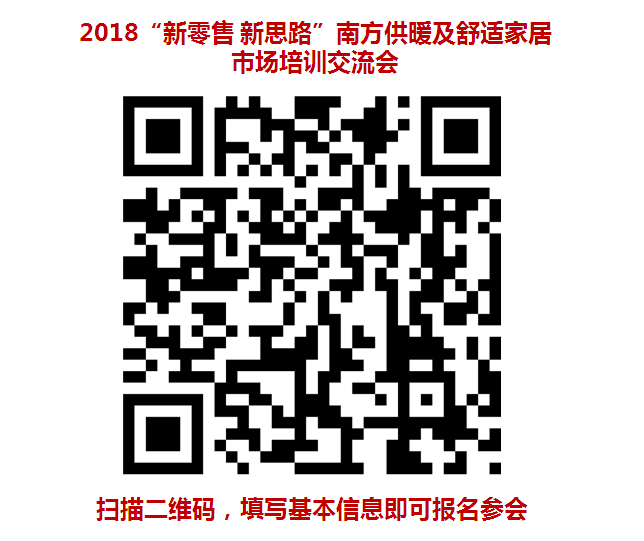 演讲嘉宾介绍：李振铭：心房子设计师事务所设计总监，国际室内注册设计师，重庆中国诗书画研究会副会长，四川民进书画院重庆创作中心副主任，HEART HOUSE设计师事务所创始人，国家注册高级工程师、建筑师。出生于建筑世家，自小受建筑文化的熏陶，他立足于时下流行的建筑美学、着眼于国际通用的建筑科学、继承着华夏传承的居住哲学，提炼总结了一套特别适合人们居住的《健康舒适居住系统》。吴兆冲：南京斯铂瑞冷暖设备有限公司技术总监、斯铂瑞舒适家居进修学院副院长、舒适家居企业管理顾问、国家级技能考评员、国家高级地暖施工员、中国辐射供暖供冷委员特邀讲师、广东燃气采暖热水炉商会首届理事会专家顾问委员会委员、组织编写26万字舒适系统企业《产品规范手册》、《舒适家居系统规范手册》、《舒适包运营手册》主编、《舒适家居发展白皮书》参编者、2011年获得全国地暖施工员日记大赛第二名、2012年获得全国地暖施工员日记大赛第二名、2013年获得全国舒适家居施工员日记大赛第一名。史玉军：华南理工大学硕士毕业，高级工程师，燃气采暖行业资深专家，历任多家供热采暖行业高级管理人员，现为广东瑞马热能设备制造有限公司合伙人。单位名称姓名职务手机微信姓名职务手机微信